MINISTERO DELL’ISTRUZIONE, DELL’UNIVERSITA’ E DELLA RICERCAUFFICIO SCOLASTICO REGIONALE PER IL LAZIOIstituto Comprensivo URUGUAYSEDE CENTRALE: Via G. De Santis, 33  – 00138 Roma - 06 8181662 Codice fiscale: 97198910586 – Cod. M.P.I.: RMIC80700P     rmic80700P@istruzione.itCONSIGLIO DI ORIENTAMENTO classe 3  sez.      a.s. 2017-2018                                                                                                                                                                                                             Firma del Docente CoordinatoreAlunno/aAutorientamento dello StudenteOrientamento della famigliaOrientamento dell’equipedei docentiFirma del genitore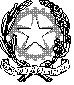 